МКДОУ «Детский сад № 1 п. Алексеевск»Конспект занятия по аппликации «Божья коровка».Старшая группа № 2.	Воспитатель:                                                                  Попова О.Г2022 год.Задачи:а) образовательные задачи: продолжать воспитывать у детей интерес к аппликации, правильно использовать кисть и клей, салфетку, учить вырезать  круг по контуру, складывать его пополам, располагать детали в определенном порядке. Развивать композиционные умения.б) воспитательные задачи: Учить бережно и внимательно относиться к родной природе.Материалы для занятия: зеленый лист, черные круги большие (брюшко), черные круги маленькие (голова),  красные круги, белые маленькие круги (глаза),  черный фломастер для точек и глазок, клей, ножницы, крупная иллюстрация божьей коровки.Ход занятия.Проблемная ситуация:- Ребята, в саду, на лугу, в поле случилась беда на растения напала тля, это такое насекомое, которое высасывая сок растений, губит его. Мы должны помочь растениям.Воспитатель крепит на доске иллюстрацию божьей коровки, но изображением от детей, что бы они не видели.В. - Ребята к нам прилетела необычная гостья, которая может нам и растениям помочь. Отгадаете про нее загадку:Красненькие крылышки, черные горошки.
Кто это гуляет по моей ладошке?В. - Кто это?Дети: Божья коровка.В. Правильно. Это божья коровка. Воспитатель показывает иллюстрацию с доски. Давайте рассмотрим ее. Посмотрите, ребята на Божью коровку. По форме она похожа на какую фигуру? -Правильно на круг. А какого цвета наша божья коровка? - Красная.- Все верно. Красного цвета, круглая. Поэтому раньше, давным-давно этого жучка называли –солнышко.  А сейчас мы его называем божья коровка. Почему? Почему это насекомое назвали божьей коровкой, когда оно жук? Что божья - понятно: жук маленький и  кажется безобидным. По руке он бежит не торопясь. Но прикоснись к нему легонько, и из сгибов ножек тут же выделится оранжевая жидкость - “молочко”, как говорят в народе. Вот почему - коровка!Птице или ящерице, которая захотят поймать жучка, это “молочко” сразу перебьёт аппетит: оно едкое и отвратительно пахнет. А ведь жучок заранее предупреждает всех своей яркой окраской: не тронь меня, я не съедобен!-Итак, наша божья коровка круглая красная, у нее есть брюшко, крылья, лапки. А сейчас давайте поиграем.Физминутка «Божьи коровки»Мы божьи коровки (прыжки)-Быстрые и ловкие (бег на месте)!По травке сочной мы ползем (волнообразные движения руками),А после в лес гулять пойдем (идем по кругу).В лесу черника (тянемся вверх) и грибы (приседаем)…Устали ноги от ходьбы (наклоны)!И кушать мы давно хотим (гладим животик)…Домой скорее полетим («летим» нас свои места)!Объяснение этапов работы.А теперь мы с вами попробуем сделать божью коровку из бумаги. Для начала возьмем и вырежем по контуру зелёный листик, потом  большой черный круг и приклеим на свой листочек, где будет сидеть наша божья коровка. Теперь вырежем маленький черный круг и приклеим божьей коровке голову. Ещё  нужно сделать крылья. Наша божья коровка  хочет взлететь и поэтому она расправляет свои крылышки. Надо вырезать красные круги и  сложить их пополам, наклеить их, потом мы нарисуем на крыльях точки и глазки на белых кружочках .  Вот и получилась у нас божья коровка. Осталось подрисовать ещё лапки фломастером. Подведение итогов.Воспитатель вывешивает все работы детей.- Какие замечательные божьи коровки у нас получились. Совсем как настоящие, это потому что вы очень старались, я думаю ваши божьи коровки обязательно  подружиться с нашей гостьей и она больше не будет грустить.  А кто помнит стишок, который мы читаем божьей коровке, когда сажаем ее на пальчик?Божья коровка, улети на небо, пронеси нам хлеба, черного и белого, только не горелого.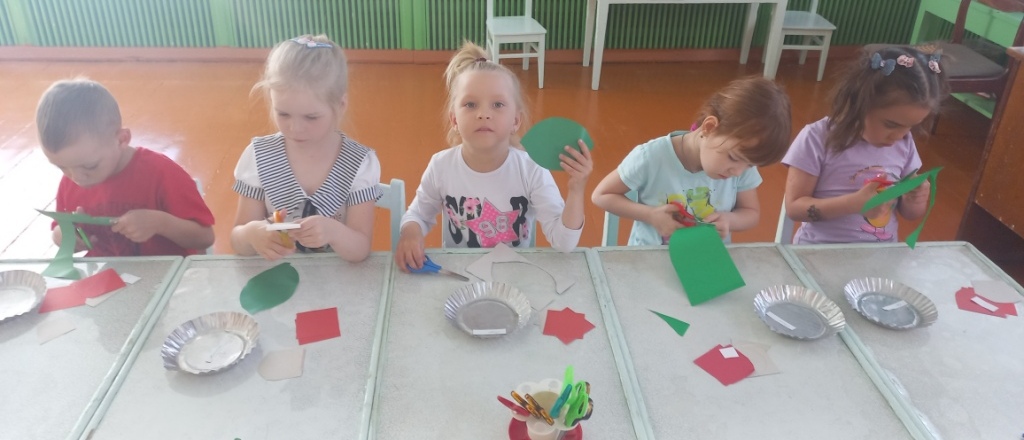 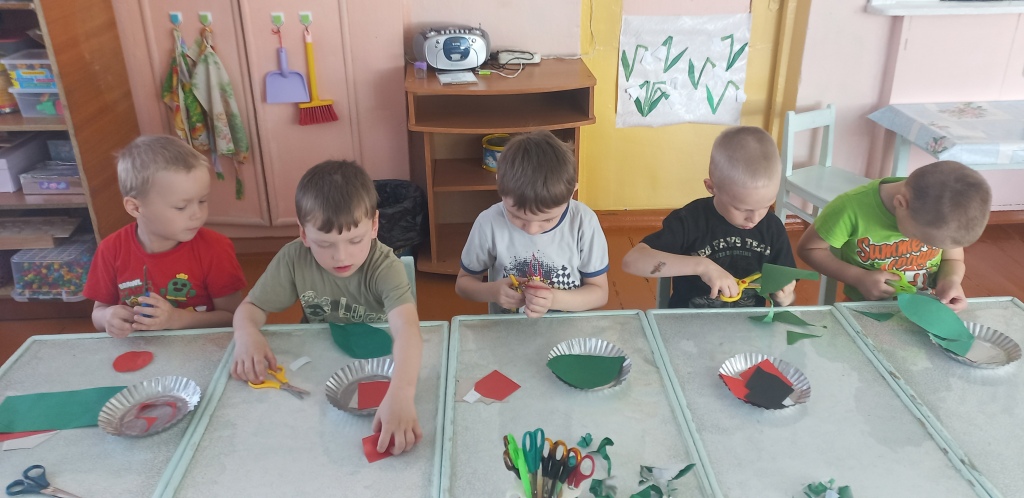 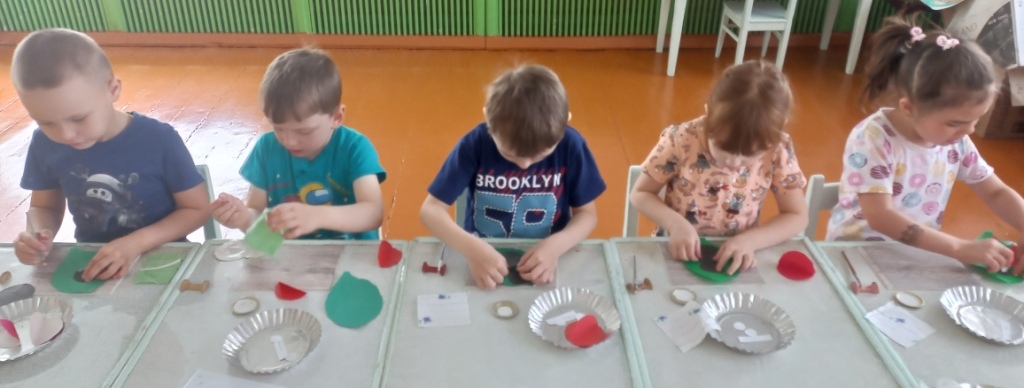 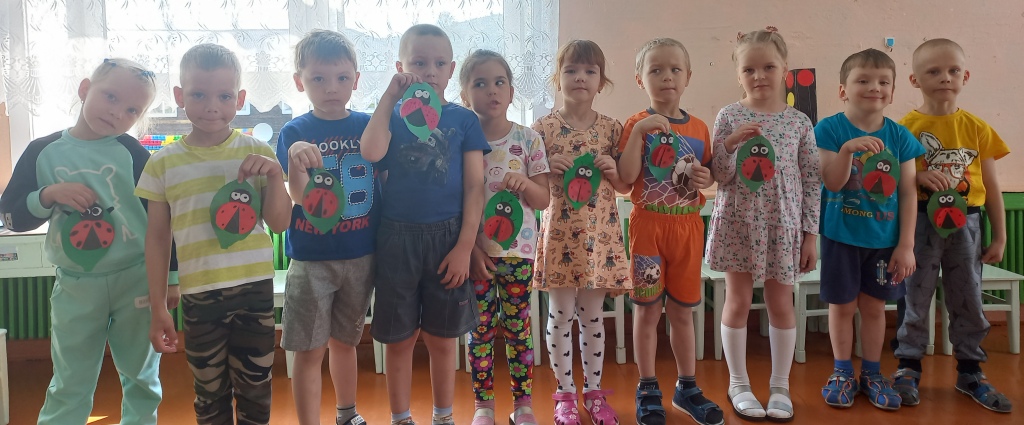 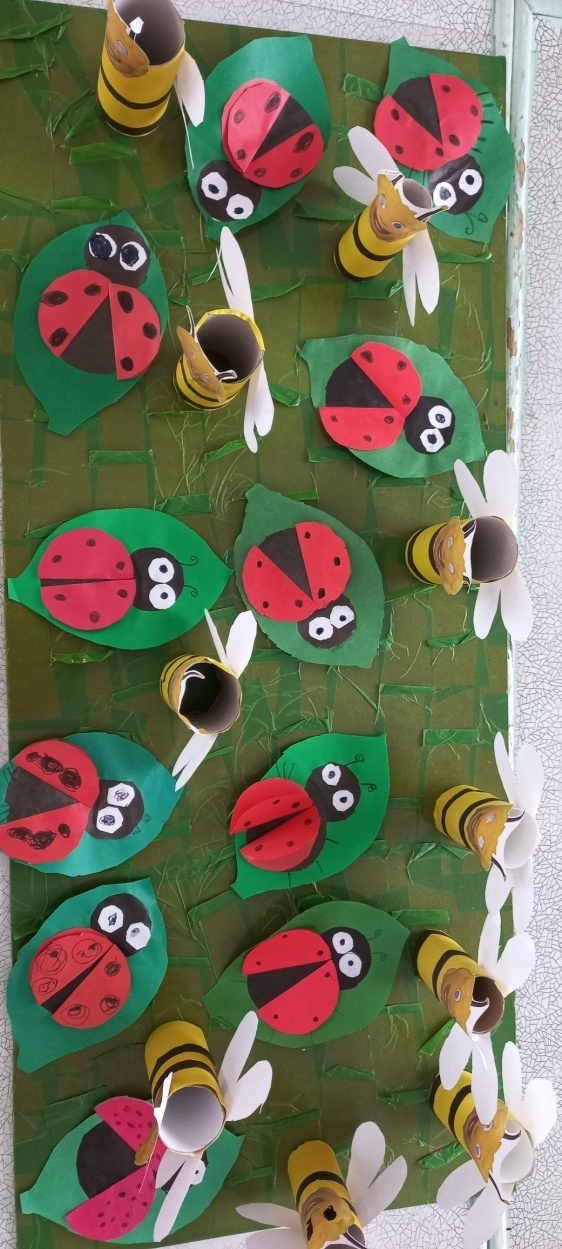 